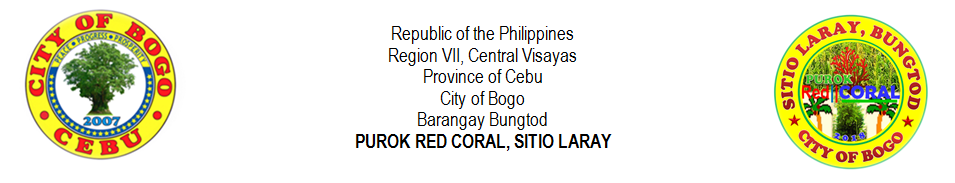 LIST OF HOUSEHOLD WITH ELECTRICITY (2018)Certified by: LIST OF HOUSEHOLD WITHOUT ELECTRICITY (2018)Certified by: NO.LAST NAMEFIRST NAMEMIDDLE NAMEADDRESSNO.LAST NAMEFIRST NAMEMIDDLE NAMEADDRESS12345678910111213141516171819202122232425262728293031323334353637383940Prepared by:MIRASOL S. TAÑARAPurok SecretaryRIFE D. AVENIDOPurok PresidentNO.LAST NAMEFIRST NAMEMIDDLE NAMEADDRESSNO.LAST NAMEFIRST NAMEMIDDLE NAMEADDRESS12345678910111213141516171819202122232425262728293031323334353637383940Prepared by:MIRASOL S. TAÑARAPurok SecretaryRIFE D. AVENIDOPurok President